DATE:  January 7, 2022RFP # 30901-49822 IS AMENDED AS FOLLOWS:This RFP Schedule of Events updates and confirms scheduled RFP dates.  Any event, time, or date containing revised or new text is highlighted.RFP Amendment Effective Date.  The revisions set forth herein shall be effective upon release.  All other terms and conditions of this RFP not expressly amended herein shall remain in full force and effect. 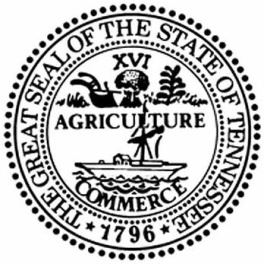 STATE OF TENNESSEE
TREASURY DEPARTMENTREQUEST FOR PROPOSALS # 30901-49822AMENDMENT # 2FOR RECORDKEEPING SERVICES RELATIVE TO THE STATE’S COLLEGE SAVINGS PLAN AND ACHIEVING A BETTER LIFE EXPERIENCE PROGRAMEVENT
TIME 
(central time zone)DATE
Updated or ConfirmedRFP IssuedNovember 12, 2021ConfirmedDisability Accommodation Request Deadline2:00 p.m.November 17, 2021ConfirmedPre-response Teleconference10:00 a.m.November 18, 2021ConfirmedNotice of Intent to Respond Deadline2:00 p.m.November 27, 2021ConfirmedWritten “Questions & Comments” Deadline2:00 p.m.November 30, 2021ConfirmedState Response to Written “Questions & Comments”December 15, 2021ConfirmedSecond and Final Written Questions & CommentsDecember 21, 2021ConfirmedFinal State Response to Written Questions & CommentsJanuary 11, 2022UpdatedResponse Deadline 2:00 p.m.January 19, 2022ConfirmedState Completion of Technical Response Evaluations January 28, 2022ConfirmedState Schedules Respondent Oral Presentation (Respondent Finalists only)January 31, 2022ConfirmedRespondent Oral Presentation (Respondent Finalists Only)8 a.m. - 4:30 p.m.February 7 – 9, 2022ConfirmedCompletion of Oral Presentation EvaluationsFebruary 9, 2022ConfirmedState Opening & Scoring of Cost Proposals February 10, 2022ConfirmedState Notice of Intent to Award Released and
RFP Files Opened for Public InspectionFebruary 15, 2022ConfirmedEnd of Open File PeriodFebruary 22, 2022ConfirmedState sends contract to Contractor for signature February 23, 2022ConfirmedContractor Signature Deadline2:00 p.m.February 28, 2022Confirmed